Guide de feedbackGuide de feedbackVous trouverez ci-dessous les questions clés à se poser pour donner un feedback à quelqu’un. L’idée est de permettre d’échanger de façon constructive sur « comment j’ai ressenti certaines actions de mon interlocuteur », pour lui proposer des pistes d’amélioration. Il est important de bien respecter l’ordre ainsi que de passer par chacune des 4 étapes ci-dessous. Une fois qu’une personne a donné son feedback, l’interlocuteur reprend les mêmes questions pour un feedback dans l’autre sens (sur d’autres faits a priori).Afin de pouvoir y faire référence le cas échéant, il est fortement recommandé de garder une trace de cet échange en remplissant la page en format Word reprenant exactement ces questions.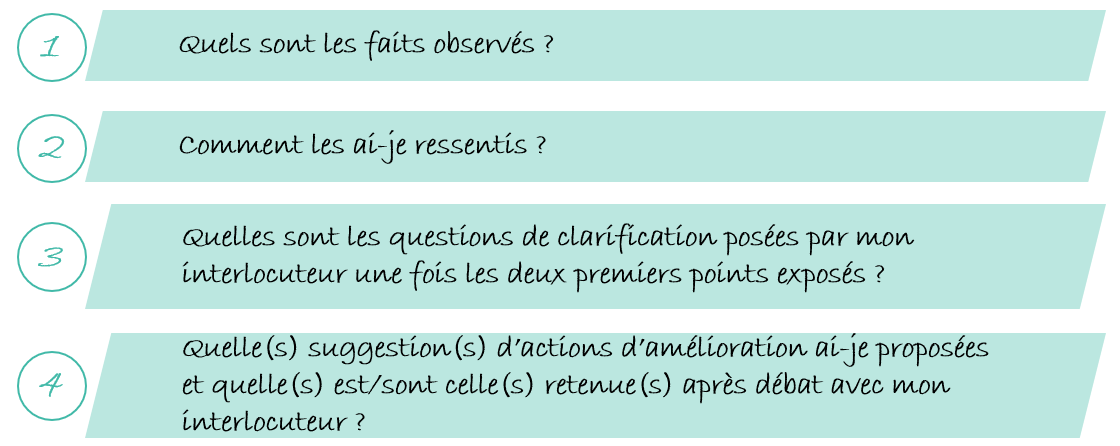 Guide de feedback - NotesQuels sont les faits observés ? Remplir iciComment les ai-je ressentis ?Remplir iciQuelles sont les questions de clarification posées par mon interlocuteur une fois les deux premiers points exposés ?Remplir iciQuelle(s) suggestion(s) d’actions d’amélioration ai-je proposées et quelle(s) est/sont celle(s) retenue(s) après débat avec mon interlocuteur ?Remplir iciLe feedback étapes par étapesCet outil sert à créer un cadre d’écoute entre la direction et le PO. C’est un outil de développement plus qu’un outil d’évaluation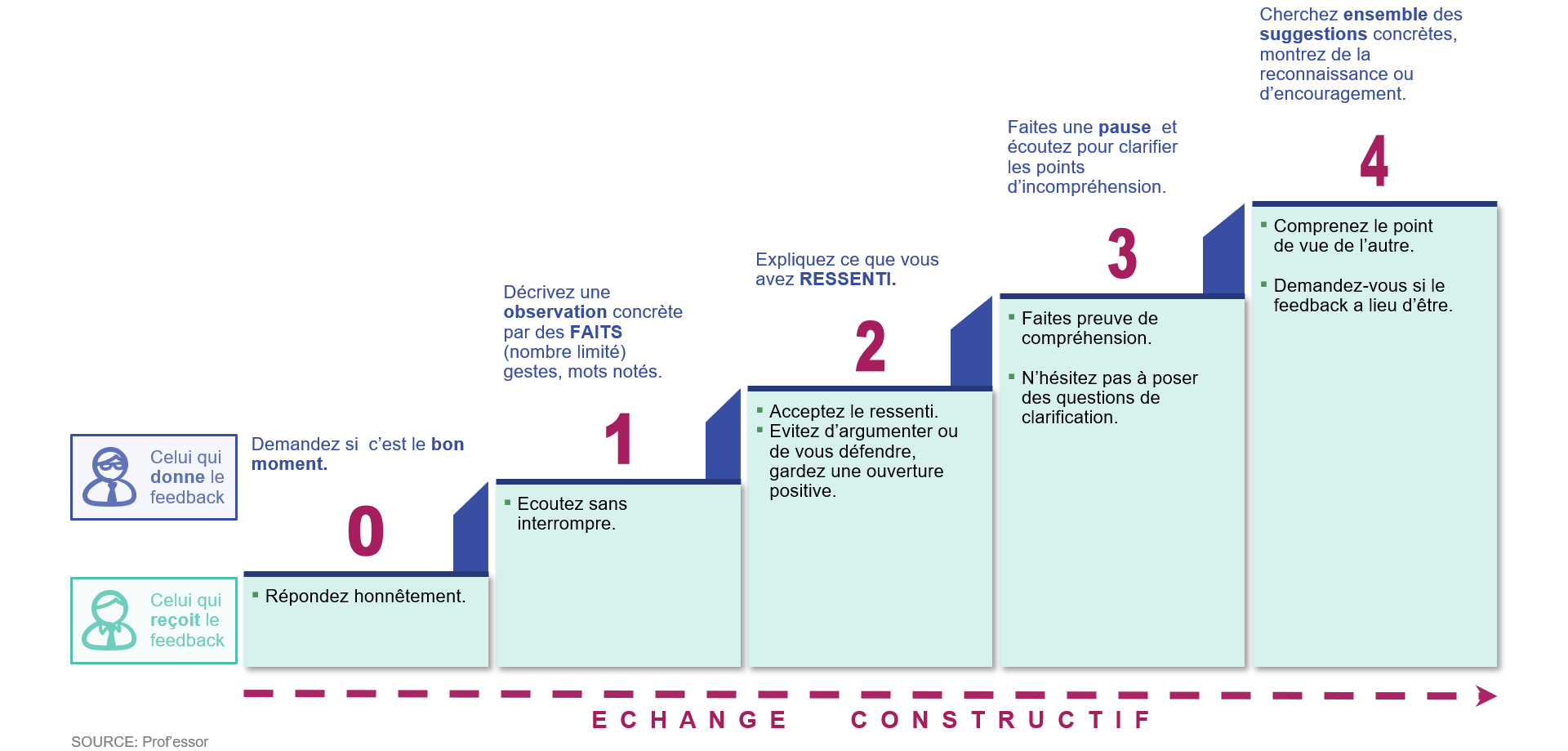 Détails plus avancés d’aide au feedback 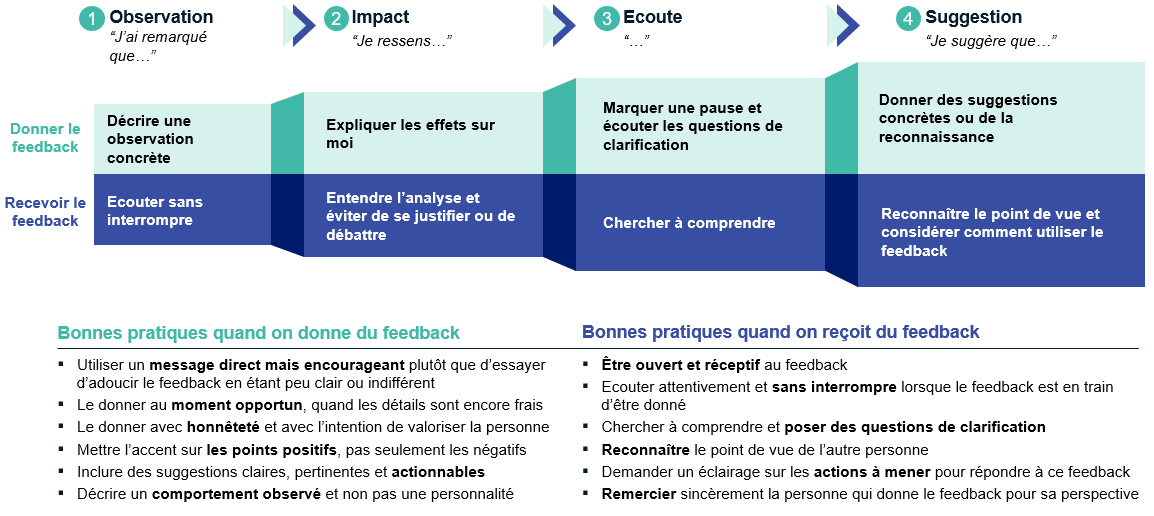 